2022年・企画ガイド　　　　　　　　　　　　　　　　　　　　　　　　　　　　　　　　　せや・ガイドの会畠山重忠ゆかりの地と尾根道緑道の桜日　時：３月25日（土）コース：鶴ヶ峰駅（WC）→鎧の渡し緑道→首洗いの井戸→首塚→重忠公碑・さかさ竹→鶴ヶ峰コミュニティーハウス（WC）→矢畑・越し巻き→薬王寺・六ツ塚→ふるさと尾根道緑道（今宿東公園・WC）→横浜動物の森・ズーラシア解散（12：30頃　約６㎞）＊コースは、道幅・歩道が狭い所があります。横に広がらないようご協力お願いします。〈次回案内〉　へえ！ここがそうなんだ‥‥瀬谷歴史かるたを歩く　　　　　　　　　日時：2023年４月15日（土）三ツ境駅前広場　９時～15分受付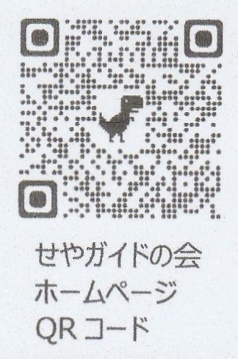 No.見　所由　　来　・　史　　跡畠山重忠畠山重忠公は源頼朝の忠臣として幕府の創設にも力を尽くし、智・仁・武を兼ね備えた名将でしたが、幕府の実権をめぐる争いに巻込まれ、鎌倉に向かう途中にこの地で北条の大軍の待ち伏せを受け、戦死しました。1鎧の渡し緑道現在は緑道として整備されているが、帷子川はこの地を流れ川幅が広く、武士がここを渡る時、鎧を頭にかざし川を越えたので「鎧の渡し」と呼ばれていた。2首洗い井戸この付近の河原に地下水が湧き出る井戸があり、その井戸の水を使って、畠山重忠公の首を洗いました。3首塚畠山重忠公の首はこの辺りで斬られ、鎌倉に送られた。遺体はこの場所に葬られたと伝えられている。4畠山重忠公碑さかさ矢竹昭和30年（1955）６月22日、畠山重忠公の没後750年を記念して、埼玉県川本町（現・深谷市）と鶴ヶ峰の有志により建立されました。重忠公が「我が心正しかれば、この矢に枝葉を生じ繁茂せよ」といい二本の矢を地面に突き立てたのが根付き、毎年二本づつ増え、茂り続けたという。5矢畑・越し巻き北条勢の放った矢が一面につきささり、矢の畑のようになったということから「矢畑」と呼ばれている。この辺りで畠山重忠公が取り囲まれたという説と、矢が腰巻きのようにぐるりと取り巻いたという説がある。6薬王寺六ツ塚以前は、今宿南町にありました。明治39年（1906）、火災により焼失し、昭和３年（1928）、重忠公をはじめ、一族郎党134士を供養するため現在地に再建されました。毎年、命日６月22日には慰霊祭が催されます。重忠公をはじめ、一族郎党134士を埋めたと伝えられている６つの塚があります。7ふるさと尾根道緑道旭区の背骨に当たる稜線にそって、導水路敷きを中心に整備された緑道。全長約1.6㎞の長さがあり、旭区グリーンロードのルートとしても親しまれています。